 Муниципальное бюджетное  общеобразовательное учреждение
         "Средняя общеобразовательная кадетская казачья  школа" 
              с.Знаменка, Нерчинский район, Забайкальский край.         Сценарий    викторины  по истории                           Забайкальского казачества                            для учащихся 6-8 классов на тему:                   «Звёздный час»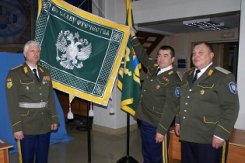 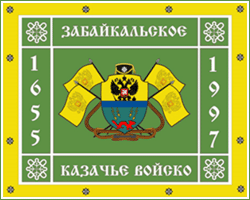                                                                             Трушина Светлана Юрьевна
                                                                                    учитель музыки  Цель: углубление    и проверка  учащихся    об  истории и традициях  Забайкальского казачества.Правильные ответы на вопросы викторины  выделены синим цветом В игре участвуют 6 человек.Typ   l Вопрос 1.Найдите среди предложенных вариантов продолжение известной пословицы «Не плюй в колодец...»:-коли делать не чего;-пригодится воды напиться;-пока	не перепрыгнешь;Вопрос №2Какое блюдо издавна считалось традиционным в Забайкалье:-Вареники;-Галушки;-Пельмени;Вопрос №3После веселья на Руси принято было сжигать на костре чучело, делали это:-в Новый год;-на Масленицу;-в	Троицу;Вопрос №4Книга о казаках известного забайкальского писателя Балябина имела название:-«Служивый народ»;-«Вольные люди»;-«Забайкальцы»;Вопрос №5Среди названных имён есть известные казаки, так ли это:-Ермак:-Суворов;-Степан Разин:Вопрос №6Это всё является военным снаряжением нынешнего казака:-Копьё.-Нагайка;-Сабля;Вопрос №7Кто начинал сев хлеба в семье казака:	»-Отец:-Мать;-Старший сын;Вопрос №8В честь какого казака, который заложил острог между рек Ингода и Чита, (названное Ингодинским зимовьем), названа одна из улиц г. Читы.-им. Шилова;-им. Ярославского;-им. Бекетова:После 1 тура двое участников, набравших наименьшее количество звёзд, покидают игру.Тур  2 Вопрос №9Много в старину про хлеб поговорок сложили. Их и теперь знают: «Хлеб всему голова», «Худ обед, коли, хлеба нет», «Ешь щи с мясом, а нет - так хлеб с квасом». А теперь вопрос:Какой овощ в старину называли вторым хлебом?-свеклу;-репу:-капусту;Вопрос №10Как назывался в народе последний день сырной недели:заигрыш;золовкины посиделки;прощеный	день.Вопрос №1115 февраля отмечают праздник Сретение Господне. Как вы думаете, что означает слово Сретение: Встреча:Прощение;Проводы;Вопрос №12За подвиги проявивший себя на поле боя казак получал «За службу и храбрость» орден:-Георгиевский крест;-орден Ал. Невского;-Святой Анны;В конце 2 тура выбывает 1 участник, у кого меньше звёзд.З тур.Вопрос №13.В каком году был заложен острог казаками П. Бекетова:-1545;-1653:-1721;Вопрос №14Есть у И. Репина картина «Запорожцы пишут письмо турецкому султану», ответьте, сколько времени работал художник над ней:1) 11 лет.   2) 2 года,    3) 5 лет;В конце 3 тура выбывает 1 участник, у кого меньше звёзд.Супер-играДва участника садятся за стол, и придумывают слова (существительные, в Им. П, ед. ч.) из слова Благородство. Выигрывает тот, кто больше подберёт слов.                                          Источники:1.Вопросы традиционной культуры.  2009.  Вып. 2. Казачество: духовная культура / Сост.: Карпова М.М., Филатченко И.А. - Чита: УМЦКиНТ, 2009. - с.2. Константинова Н.Н. Из истории Забайкальского казачества.- Чита, 1995. 3. Константинов А.В., Константинова Н.Н.. История Забайкалья (с древнейших времён до 1917 года): Учебное пособие по региональному компоненту образования. - Чита: АНО «ЦНОП»; Изд-во ЗабГПУ. 2002. 